П О М Ш У Ö МР Е Ш Е Н И ЕО внесении изменений в решение Совета муниципального района «Печора» от 28 октября 2020 года № 7-2/13 «О регистрации депутатской группы «ЕДИНАЯ РОССИЯ» в Совете муниципального района «Печора»	Руководствуясь статьей 22 Регламента Совета муниципального района «Печора», в соответствии с решением Совета муниципального района «Печора»  от 19 апреля 2023 года № 7-24/300 «О досрочном прекращении полномочий председателя Совета муниципального района «Печора», депутата Совета муниципального района «Печора» седьмого созыва Ненахова Ф.И.», решением депутатской группы «ЕДИНАЯ РОССИЯ» в Совете муниципального района «Печора» от 14 сентября 2023 года, Совет  муниципального  района  «Печора»        р е ш и л:Внести в решение Совета муниципального района «Печора» 28 октября 2020 года № 7-2/13 «О регистрации депутатской группы «ЕДИНАЯ РОССИЯ» в Совете муниципального района «Печора» следующие изменения:Исключить из состава депутатской группы «ЕДИНАЯ РОССИЯ» в Совете муниципального района «Печора» Ненахова Федора Ивановича. Включить в состав депутатской группы «ЕДИНАЯ РОССИЯ» в Совете муниципального района «Печора»:Хоменко Александра Валерьевича – депутата Совета муниципального района «Печора» от избирательного округа № 7.	  2. Настоящее решение вступает в силу со дня его принятия.Председатель Совета          муниципального района «Печора»                                                              Г.К. Коньковг. Печора19 сентября 2023 года№ 7-26/339«ПЕЧОРА»  МУНИЦИПАЛЬНÖЙ РАЙОНСАСÖВЕТ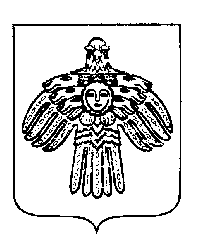 СОВЕТ МУНИЦИПАЛЬНОГО РАЙОНА «ПЕЧОРА»